По итогам конференции запланирована публикация сборника статей на русском и английском языках. Текст материалов в электронном виде должен быть направлен по e-mail (как приложение) по адресам:Россия: slm@vniro.ru, maznikovao@vniro.ru;Канада, Япония, США, Республика Корея: belyaev@vniro.ru, maznikovao@vniro.ru,либо размещен в облаке.Срок подачи материалов: до 24 марта 2021 года. Правила оформления материаловОбъем статьи до 20 страниц. Структура статьи: Введение, Материалы и методы, Результаты и их обсуждение, Выводы (Заключение), Список литературы.Оформление страницы: формат — А4, ориентация — книжная; поля: сверху и снизу по 2 см, слева — 3,5 см, справа — 1 см.Название статьи: шрифт – Times New Roman; размер – 14 пт, интервал – 1 пт, выравнивание — по ширине, начертание — прописные буквы, полужирный. Перед абзацем и после него интервал 0 пт. Отступ первой строки абзаца — 0 см. Сведения об авторах: Фамилия Имя Отчество (если есть) автора(-ов) с цифровой сноской (шрифт – Times New Roman; размер – 14 пт, интервал – 1 пт, выравнивание — по центру, начертание — курсив. Перед абзацем и после него интервал 0 пт. Отступ первой строки абзаца — 0 см). Обязательно для ведущего автора приводят e-mail.Сведения об организации: Надстрочный знак цифрой, соответствующей номеру организации, который стоит после инициалов, затем полное наименование организации и его местонахождение (город, страна). При указании нескольких организаций их названия приводят с новой строки. Шрифт – Times New Roman; размер – 14 пт, интервал – 1 пт, выравнивание — по ширине, начертание — курсив. Перед абзацем и после него интервал 0 пт. Отступ первой строки абзаца — 0 см.Аннотация: на русском и английском языках (максимум 800 знаков). (шрифт – Times New Roman; размер – 14 пт, интервал – 1 пт, выравнивание — по ширине, начертание — курсив. Перед абзацем и после него интервал 0 пт. Отступ первой строки абзаца — 0 см).Ключевые слова: до 10 слов или коротких словосочетаний, перечисляемых через запятую, в конце ставится точка (шрифт – Times New Roman; размер – 14 пт, интервал – 1 пт, выравнивание — по ширине, начертание — курсив. Перед абзацем и после него интервал 0 пт. Отступ первой строки абзаца — 0 см).Текст статьи: размер шрифта – 14 пт, гарнитура – Times New Roman; интервал – 1,5 пт. Перед абзацем и после него интервал 0 пт. Отступ первой строки абзаца — 1,25 см. Выравнивание текста по ширине. Переносы в словах не ставят. Аббревиатуры должны быть расшифрованы.Таблицы приводят по тексту статьи и располагают ниже первого упоминания в тексте. При этом в ссылке пишут слово «таблица». Нумерация таблиц — последовательная. Если таблица в статье одна — она не нумеруется. Таблица должна иметь название, которое приводят над ней (шрифт – Times New Roman; размер – 12 пт, интервал – 1 пт, выравнивание — по ширине. Перед абзацем и после него интервал 0 пт. Отступ первой строки абзаца — 0 см). Например, Таблица 3 — Прогнозируемый и фактический объемы вылова горбуши, тыс. тоннВ конце названия таблицы знаки пунктуации не ставят, за исключением случаев, когда название завершается общепринятыми сокращениями, которые пишут со знаком пунктуации.Оформление текста в таблице: шрифт – Times New Roman; размер – 10 пт, интервал – 1 пт.При необходимости под таблицами приводят примечания (шрифт – Times New Roman; размер – 10 пт, интервал – 1 пт, выравнивание — по ширине. Перед абзацем и после него интервал 0 пт. Первая строка начинается со слова «Примечание» (отступ первой строки абзаца — 0 см).Рисунки — цветные. Их приводят по тексту статьи и располагают ниже первого упоминания в тексте. При этом в ссылке пишут слово «рисунок». Нумерация рисунков — последовательная. Если рисунок в статье один — он не нумеруется. Рисунок должен иметь название, которое приводят под ним (шрифт – Times New Roman; размер – 12 пт, интервал – 1 пт, выравнивание — по центру. Перед абзацем и после него интервал 0 пт. Отступ первой строки абзаца — 0 см). Например,Рисунок 3 — Динамика вылова горбуши, тыс. тоннВ конце названия рисунка знаки пунктуации не ставят, за исключением случаев, когда название завершается общепринятыми сокращениями, которые пишут со знаком пунктуации.Оформление текста рисунка: шрифт – Times New Roman; размер – 10 пт, интервал – 1 пт.При необходимости после названия рисунка приводят примечания (шрифт – Times New Roman; размер – 10 пт, интервал – 1 пт, выравнивание — по ширине. Перед абзацем и после него интервал 0 пт. Первая строка начинается со слова «Примечание» (отступ первой строки абзаца — 0 см).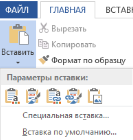 Рисунки, созданные в MS Excel, приводят по тексту статьи как связанные объекты. Рисунки, созданные в иных программах, приводят с разрешением не менее 300 dpi в виде отдельных файлов в формате tiff.Формулы записывают в редакторе формул MathEquation MS Word. Их располагают как в тексте, так и на отдельной строке. При размещении в отдельной строке, формулу выравнивают по центру. Формулы, которые неоднократно упоминают по тексту статьи, нумеруют. При этом, номер формулы размещают в круглых скобках и прижимают к правому краю листа. Пронумерованные формулы всегда набирают в отдельной строке.Таблицы, рисунки и формулы не должны выходить за поля страницы.3. Цитируемые источники по тексту приводят в квадратных скобках: для одного автора в виде — [Глубоковский, 1977], для двух авторов — [Шунтов, Темных, 2008], для трех и более авторов — [Колончин и др., 2020]. Наличие списка цитируемой литературы обязательно. 4. Каждая статья должна быть представлена отдельным файлом в формате MS Word (*.docx). Файл с текстом статьи, а также файлы с рисункам должны быть названы по фамилии первого автора. Например: Иванов.docx; Иванов _1.tiff, Иванов_2.tiff.Пример оформления статьи: ОСОБЕННОСТИ МЕЖГОДОВОЙ ИЗМЕНЧИВОСТИ 
СРЕДНИХ РАЗМЕРОВ И ВОЗРАСТНОГО СОСТАВА 
КЕТЫ РОССИЙСКИХ СТАДТемных Ольга Сергеевна1,Заволокин Александр Владимирович1,Шевляков Евгений Александрович2,Заварина Лидия Олеговна2,Волобуев Владимир Васильевич3,Марченко Сергей Леонидович3,Золотухин Сергей Федорович4,Капланова Нина Филипповна4,Подорожнюк Елена Владимировна4,Горяинов Александр Александрович1,Каев Александр Михайлович5,Игнатьев Юрий Иванович5,Хохлов Юрий Николаевич6,Рассадников Олег Алексеевич11Тихоокеанский филиал ФГБНУ «ВНИРО», 690091, г. Владивосток, пер. Шевченко, 42Камчатский филиал ФГБНУ «ВНИРО», 683600, г. Петропавловск-Камчатский, ул. Набережная, 183Магаданский филиал ФГБНУ «ВНИРО», 685000, г. Магадан, ул. Портовая 36/104Хабаровский филиал ФГБНУ «ВНИРО», 680038, г. Хабаровск, Амурский бульвар, дом 13а5Сахалинский филиал ФГБНУ «ВНИРО», 693023, г. Южно-Сахалинск, ул. Комсомольская, 1966ЧукотНИО, 689000, г. Анадырь, ул. Отке, д. 56Аннотация аннотация аннотация аннотация аннотация аннотация аннотация аннотация аннотация аннотация аннотация аннотация аннотация аннотация аннотация аннотация аннотация аннотация аннотация аннотация аннотация аннотация аннотация аннотация аннотация аннотация аннотация аннотация аннотация аннотация аннотация. Ключевые слова: слова, слова, слова, слова, слова, слова.Текст статьи. Текст статьи. Текст статьи. Текст статьи. Текст статьи. Текст статьи. Текст статьи. Текст статьи. Текст статьи. Текст статьи. Текст статьи. Текст статьи. Текст статьи. Текст статьи. Текст статьи. Текст статьи. Текст статьи. Текст статьи.Список литературы